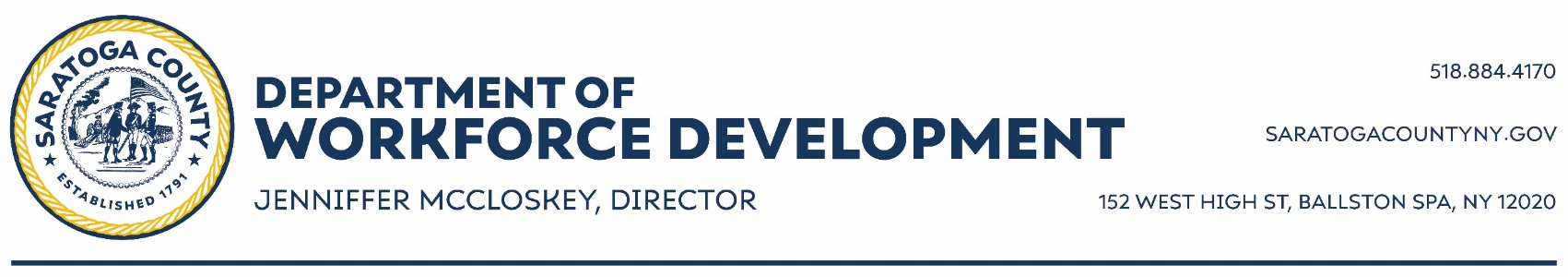 Summer Youth Employment Program (SYEP) Application 2024Fill out ALL sections of application or your application will not be considered. Youth InformationFull Legal Name 								 Birthdate				Preferred First Name 				 Social Security Number					Current Age 		 Gender Identity 		Assigned Sex		 Preferred Pronouns 	 Ethnicity, check all that apply q White qBlack q Hispanic qAsian qNative American q Pacific Islander q Other qPrefer to not answerAddress 						 City 				 Zip code 			Do you live in a town different from mailing address? qNo qYes 						Youth Cell 						 Youth Email 							 Preferred contact qCall qText qEmailParent InformationParent/Guardian Name 							 Cell					Youth InterestsWhat kind of jobs would you be interested in? (Check all that apply) qClerical/Office q Laborer q With youth qCleaning q Library qMuseum qIndoors qOutdoors qWith animals qOther 				Select any skills/experiences you wish to gain this summer.Financialq Learn to manage money/budget qHow to buy a car qHow to open a bank account qAll about credit qStudent loans qFinancing college	Soft SkillsqTime management qCommunication qResolving workplace conflict qNetworking qTeamwork qCreative thinking qWork ethic qListeningOccupational SkillsqCoding qClerical work (paperwork, answering phones qLandscaping qMaintenance qComputer skills qFood preparation qRetail qFood ServiceAvailabilityDo you have a valid Employment Certificate (green/blue work card)? q No q Yes Will you have reliable transportation? q No q YesDo you have any known summer commitments? qNo qYes, what and when 											Possibility of Summer School? qNo qYesMark days of the week you are available to workqMonday qTuesday qWednesday qThursday qFriday qSaturday qSundayEarliest arrival time 					 Latest Departure time 					EducationAre you currently enrolled in school? qNo, last grade completed 		 qYes, Name of School 								 Current Grade 		Do you have an IEP? q No q YesEmployment HistoryHave you ever been in the Summer Youth Program? qYes qNoHave you ever worked/volunteered before? qNo, skip to next page qYes, complete work history belowEmployer 									Start Date 				Address 									End Date 				Job Title 				 Wage 			 q Hour q Week q Month qYearReason for Leaving 													Job Responsibilities 												Employer 									Start Date 				Address 									End Date 				Job Title 				 Wage 			 q Hour q Week q Month qYearReason for Leaving 													Job Responsibilities 												EligibilityIf you are a male, 18 years old or older, have you registered with selective service?qNo qYesDoes youth applicant participate in any of the following programs? qSNAP qHEAP qMedicaid qSSI qTANF qFamily Assistance/Safety Net q Foster CareComplete this section only if youth applicant does not participate in the listed programs.List all immediate family members of your household, including youth, and their gross income (income before taxes and deductions).Certification I certify that the information on this application is correct to the best of my knowledge. I understand that submitting an application in no way guarantees an interview or placement in a summer job. Applicant’s Signature									DateThe applicant is applying for employment and training services provided by Temporary Assistance for Needy Families (TANF) and/or the State of New York. I will be required to provide certain documentation for eligibility determination. I grant permission to Saratoga County Department of Employment & Training to release and obtain information regarding physical and/or mental disabilities and other pertinent information of a social or economic nature from my child’s school and other appropriate agencies. This information will be used to determine program eligibility and appropriate services to be provided. I understand that all information will be treated as confidential and privileged.I am a (check one) q Parent q Legal GuardianRelationship to applicant if guardian 				Print NameParent/Guardian Signature								Date		(Required if applicant is under age 18 or lives at home)Application Priority Deadline is April 26, 2024PLEASE RETURN THIS APPLICATION BY MAIL OR E-MAIL TO:Saratoga County Department of Workforce Development 152 West High Street, Ballston Spa, NY 12020cstark@saratogacountyny.govQuestions? Please call or text us at 518-941-4614.  Calls and text will be returned Monday – Friday 9 am – 3 pmNameIncome Source: Wages, Social Security, etc. AmountReceived: (Check One) Received: (Check One) Received: (Check One) NameIncome Source: Wages, Social Security, etc. AmountYearly MonthlyWeekly 